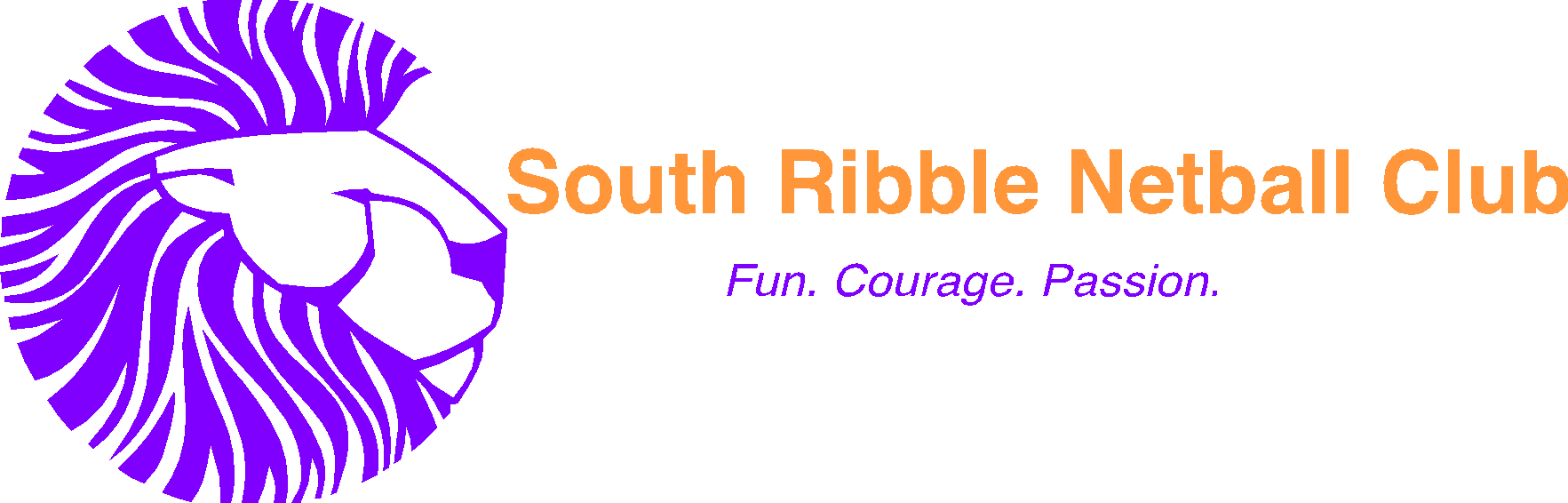 South Ribble Netball ClubCODE OF CONDUCT FOR ADULTSFirst Issued: 23rd January 2017 Reviewed: 5th April 2017Reviewed: 22nd September 2018Reviewed:  7th July 2019 South Ribble Netball Club: Adult Code of ConductSouth Ribble Netball Club is fully committed to safeguarding and promoting the well-being of all its members, ensuring a positive and enjoyable experience for all.  The club believes that it is important that members, coaches, administrators and parents associated with the club should, at all times, show respect and understanding for the safety and welfare of others. Therefore, members are encouraged to be open at all times and to share any concerns or complaints that they may have about any aspect of the club with Leanne Leigh club founder or Carina Battersby (Treasurer), should this approach not be appropriate, contact Kerry Crooks (Safeguarding Officer).As a member of South Ribble Netball Club you are expected to abide by the following code of practice:All members must take responsibility in ensuring they are up to date with the rules, understand and adhere to them.All members must respect the rights, dignity and worth of all participants regardless of age, gender, ability, race, cultural background, religious beliefs or sexual identity.Members should recognise the valuable contribution made by coaches and officials who are usually volunteers. They give their time and resources to provide netball for you.All members must respect officials and publicly accept their decisions.All members should be a positive role model, treat other players and officials with the same level of respect you would expect to be shown to you and use correct and proper language at all times.Members are not allowed to smoke, consume alcohol or drugs on club premises or whilst representing the club.Members should keep to agreed timings for training and competitions or inform their coach or team manager if they are going to be late.Members must wear suitable kit for training and match sessions, as agreed with the coach/team manager.Members must pay any fees for training or events promptly and by the preferred method of South Ribble Netball Club.Bullying of any sort will not be tolerated.Encourage everyone to enjoy sport and understand that people have different motivations for taking part.